Publicado en Barcelona el 31/05/2024 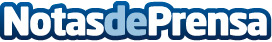 Los 5 miedos más habituales de propietarios e inquilinos cuando se alquila una vivienda, según La CasaImpago del alquiler, daños en la propiedad o dificultades para recuperar la vivienda se posicionan entre las primeras preocupaciones de los arrendadores. Mientras que el aumento inesperado del alquiler, las condiciones o el trato con el propietario son los miedos más recurrentes para los arrendatariosDatos de contacto:La Casa AgencyLa Casa Agency605065567Nota de prensa publicada en: https://www.notasdeprensa.es/los-5-miedos-mas-habituales-de-propietarios-e Categorias: Nacional Derecho Inmobiliaria Finanzas Cataluña Consumo http://www.notasdeprensa.es